1. СОДЕРЖАНИЕ ПРОГРАММЫ: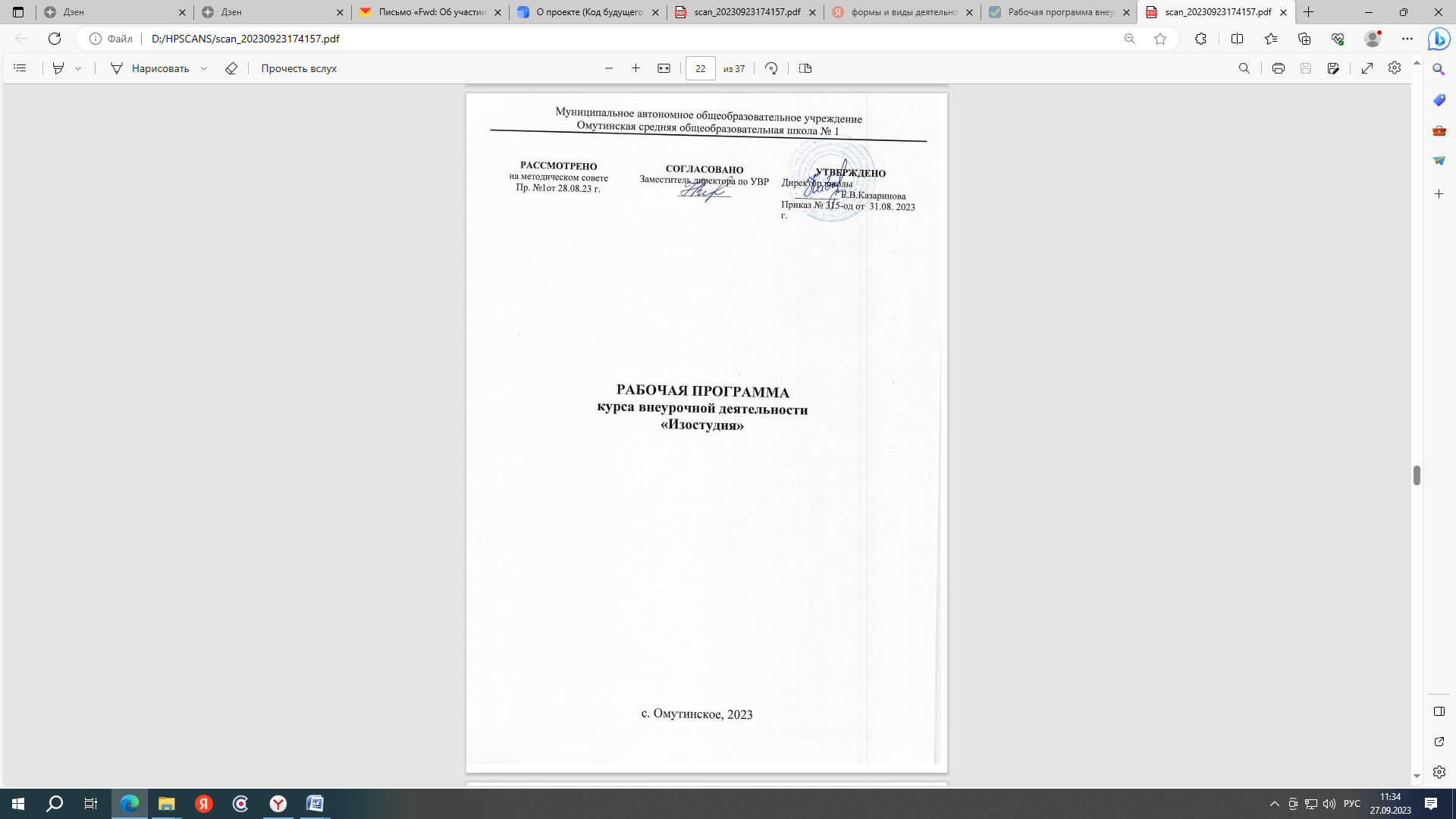 Программа разработана в соответствии с ФГОС начального, основного и среднего  общего образования, федеральной программой воспитания. Программа внеурочной деятельности связана с Рабочей программой воспитания МАОУ Омутинской СОШ №1. Воспитание на занятиях школьных курсов внеурочной деятельности и дополнительного образования преимущественно осуществляется через: -вовлечение школьников в интересную и полезную для них деятельность, которая предоставит им возможность самореализоваться в ней, приобрести социально значимые знания, развить в себе важные для своего личностного развития социально значимые отношения, получить опыт участия в социально значимых делах;-формирование в кружках, секциях, клубах, студиях и т.п. детско-взрослых общностей, которые могли бы объединять детей и педагогов общими позитивными эмоциями и доверительными отношениями друг к другу;-создание в детских объединениях традиций, задающих их членам определенные социально значимые формы поведения;-поддержку в детских объединениях школьников с ярко выраженной лидерской позицией и установкой на сохранение и поддержание накопленных социально значимых традиций; -поощрение педагогами детских инициатив и детского самоуправления. Программа включает следующие темы:Программа каждого класса представлена разделами, имеющими свои цели, направленные на овладение обучающимися приемами ручной работы, на развитие творческих возможностей детей.1.Планируемые  результаты освоения курса внеурочной деятельности.Обучающиеся 1 года обучения должны знать:-Значение терминов: художник, аппликация, ритм, композиция, линия, штрих, пятно;-Материалы и технические приёмы;- Название инструментов, приспособлений.уметь:-Пользоваться карандашом, кистью, красками, палитрой;- Компоновать на листе предметы;-Вырезать ножницами простейшие фигуры;-Работать в группе, коллективе.Обучающиеся 2 года обучения должны знать:-Особенности материалов применяемых в творческой деятельности.уметь:- Разнообразить работу в цвете, свете;- Пользоваться теплыми и холодными цветами;- Использовать в работе правила плоскостного решения задачи;- Работать графическим материалом;- Пользоваться в лепнине различными инструментами;- Проявлять творчество в создании различных  изделий.Обучающиеся 3 года обучения должны знать:- Пластические свойства бумаги;- О значении рисунка в работе; - Правила композиции, линейную и воздушную перспективу;- Техники создания декоративных изделий.уметь:- Различать в рисунках ближние и дальние планы;- Применять различные приемы в работе с бумагой.Обучающиеся 4 года обучения должны знать:- Порядок работы над натюрмортом, портретом, пейзажем;- Нетрадиционные материалы, используемые для рисования.уметь:- Выражать в рисунках свои мысли;- Создавать свои работы используя нетрадиционные материалы.ТЕМАТИЧЕСКОЕ  ПЛАНИРОВАНИЕ   1 классТЕМАТИЧЕСКОЕ  ПЛАНИРОВАНИЕ  2 классТЕМАТИЧЕСКОЕ  ПЛАНИРОВАНИЕ    3 классТЕМАТИЧЕСКОЕ  ПЛАНИРОВАНИЕ    4 классФормы и виды деятельности:Беседа, экскурсия, групповая и коллективная работа, самостоятельная работа.В конце года проводится итоговая выставка творческих работ учащихся.Программа предусматривает промежуточную аттестацию. Промежуточная аттестация (зачет) проводится в форме творческих просмотров работ учащихся в конце каждого полугодия... Оценка теоретических знаний (текущий контроль) может проводиться в форме тестирования.РазделЦель разделаИзобразительная грамотаУпражнения по смешиванию цветов. Определение теплой и холодной цветовой гаммы.В гостях у сказкиСоздание знакомого образа, соответствующей окружающей средыНаши друзья -животныеРисование по памяти, с натуры, по представлению животных. Анализ формы, последовательное изображение объекта.Времена годаПередача характерных признаков времен года. Использование в работе различных нетрадиционных материалов.Весёлый  праздникИзготовление праздничного оформления.Красота в нашем  домеЭскизы украшения предметов личного и общего пользования.В гостях у народных умельцевЗнакомство с народными промыслами, традициями, развитие навыков копирования узоров , определение характерной цветовой гаммыХудожник - волшебникРисование воображаемого, фантастического.№п/пРаздел, тема занятияХудожественные материалы и инструментыЧасыЧасыЧасыФорма организации обученияФорма организации обученияФорма организации обученияЭлектронные образовательные ресурсы1Организационное занятие-Радуга цветовКраски, кисти, палитра, альбом111Беседа, наглядный показБеседа, наглядный показБеседа, наглядный показЕдиная коллекция образовательных ресурсов http://school-collektion.edu/ru2Изобразительная гаммаРазличные цвета-Цветущий лугТеплая цветовая гамма- ЛистопадХолодная цветовая гамма- Дождливое небоКраски, кисти, палитра, альбом311131113111Коллективная  работаКоллективная  работаКоллективная  работаЕдиная коллекция образовательных ресурсов http://school-collektion.edu/ru3В гостях у сказки- Портрет  колобка-Окно сказочного  героя- Иллюстрация к русской народной сказке «Три медведя»Краски, кисти, палитра, альбом511351135113Беседа, самостоятельная работаБеседа, самостоятельная работаБеседа, самостоятельная работаЕдиная коллекция образовательных ресурсов http://school-collektion.edu/ru4Наши друзья животные-Ёжик-Цыпленок-СобачкаРаздаточный материал, гуашевые краски, жесткие кисти, бумага311131113111Беседа, телеэкскурсия, самостоятельная работа.Беседа, телеэкскурсия, самостоятельная работа.Беседа, телеэкскурсия, самостоятельная работа.Единая коллекция образовательных ресурсов http://school-collektion.edu/ru5Времена годаЗима- Деревья без листвы- Снег  идет- Лепим снежные фигурыАкварельные, гуашевые краски, воск, клей, манная крупа, альбом411241124112Беседа, групповая работа.Беседа, групповая работа.Беседа, групповая работа.Единая коллекция образовательных ресурсов http://school-collektion.edu/ru6Весёлый праздник Новый год-Новогодняя  игрушка-Гирлянда- Новогодняя открыткаЦветная бумага, картон, краски, кисти, клей311131113111Беседа, коллективная работаБеседа, коллективная работаБеседа, коллективная работаЕдиная коллекция образовательных ресурсов http://school-collektion.edu/ru7Красота в нашем доме-Узор для посуды(чашка, тарелка)-Узор для варежки-Узор на разделочной доскеРаздаточный материал, акварельные краски, кисти, пастель. мелки, альбом31113111Самостоятельная работа1Самостоятельная работа1Самостоятельная работа1Самостоятельная работа1Единая коллекция образовательных ресурсов http://school-collektion.edu/ru8В гостях у народных умельцев- Дымковская игрушка-Гжель-Роспись игрушкиРаздаточный материал, акварельные, гуашевые  краски, кисти, пастель. мелки, альбом3111Беседа. Экскурсия в музейБеседа. Экскурсия в музейБеседа. Экскурсия в музейБеседа. Экскурсия в музейЕдиная коллекция образовательных ресурсов http://school-collektion.edu/ruЕдиная коллекция образовательных ресурсов http://school-collektion.edu/ru9Художник-волшебник-Веселый клоун-Портрет солнышка-Букет необычных цветов-Волшебная птица-«Бал» бабочекКраски разные, кисти, пастель, мелки, цветная бумага, клей921222Самостоятельная работаСамостоятельная работаСамостоятельная работаЕдиная коллекция образовательных ресурсов http://school-collektion.edu/ruЕдиная коллекция образовательных ресурсов http://school-collektion.edu/ruЕдиная коллекция образовательных ресурсов http://school-collektion.edu/ru33333333333333№п/пРаздел, тема занятияХудожественные материалы и инструментыЧасыФорма организации обученияФорма организации обученияФорма организации обученияФорма организации обученияЭлектронные образовательные ресурсы1Организационное занятие-«Разогреем краски»Краски, кисти, палитра, альбом1Рассказ, БеседаРассказ, БеседаРассказ, БеседаРассказ, БеседаЕдиная коллекция образовательных ресурсов http://school-collektion.edu/ru2Времена годаОсень дарит нам подарки- Овощи, фрукты- Наши грибы-Осенний садПоделки из осенних листьевАкварельные, гуашевые краски, пастель, альбом, клей51112Коллективная работаКоллективная работаКоллективная работаКоллективная работаЕдиная коллекция образовательных ресурсов http://school-collektion.edu/ru3Наши друзья животные-Домашнее животное- Животное из зоопарка- Лепим жирафаАкварельные, гуашевые краски, пастель, альбом, пластилин4112Просмотр репродукций, самостоятельная работаПросмотр репродукций, самостоятельная работаПросмотр репродукций, самостоятельная работаПросмотр репродукций, самостоятельная работаЕдиная коллекция образовательных ресурсов http://school-collektion.edu/ru4Изобразительная грамотаВиды изобразительного искусства:- Живопись-Графика-СкульптураБеседа, показ иллюстрацийКраски, кистиКарандаш, уголь, сангинаПластилин, алебастр3111Беседа.Просмотр фильма. Самостоятельная работаБеседа.Просмотр фильма. Самостоятельная работаБеседа.Просмотр фильма. Самостоятельная работаБеседа.Просмотр фильма. Самостоятельная работаЕдиная коллекция образовательных ресурсов http://school-collektion.edu/ru5Весёлый праздник Новый год-Елочная  игрушка-Снежинка- Новый год в лесуЦветная бумага, картон, краски, кисти, клей, пластилин4112Групповая работа. Просмотр.Групповая работа. Просмотр.Групповая работа. Просмотр.Групповая работа. Просмотр.Единая коллекция образовательных ресурсов http://school-collektion.edu/ru6Красота в нашем доме-Узор для шапочки и шарфа-Ажурное кружево-Узор для вазы- Подставка для карандаша и ручкиРаздаточный материал, акварельные краски, кисти, пастель. мелки, альбом, цветной картон, клей411114111141111Самостоятельная работа.Самостоятельная работа.Единая коллекция образовательных ресурсов http://school-collektion.edu/ru7В гостях у народных умельцев- Дымковская игрушка-Русская матрешкаРаздаточный материал, акварельные, гуашевые  краски, кисти, пастель, мелки, альбом321321321Посещение музея, беседа. Самостоятельная работа.Посещение музея, беседа. Самостоятельная работа.Единая коллекция образовательных ресурсов http://school-collektion.edu/ru8В гостях у сказкиИллюстрация русской народной сказки «Репка»Краски, кисти, фломастеры, альбом22Просмотр иллюстраций к сказке. Самостоятельная работаПросмотр иллюстраций к сказке. Самостоятельная работаПросмотр иллюстраций к сказке. Самостоятельная работаЕдиная коллекция образовательных ресурсов http://school-collektion.edu/ru9Художник-волшебник-Волшебные  рыбки-Дерево волшебника-Фантастический замокКраски разные, кисти, пастель, мелки, фломастеры, цветная бумага52125212Групповая работа.Групповая работа.Единая коллекция образовательных ресурсов http://school-collektion.edu/ruЕдиная коллекция образовательных ресурсов http://school-collektion.edu/ru10Времена  года-Краски бабочек- Рисуем одуванчики-Радуга над рекойКраски, цветная бумага, клей, ножницы42114211Самостоятельная работа. Просмотр .Самостоятельная работа. Просмотр .Единая коллекция образовательных ресурсов http://school-collektion.edu/ruЕдиная коллекция образовательных ресурсов http://school-collektion.edu/ru343434343434№п/пРаздел, тема занятияХудожественные материалы и инструментыЧасыФорма организации обученияФорма организации обученияЭлектронные образовательные ресурсы1Времена года- Вспоминаем  лето-Ветка рябины-Листья родного леса, садаКраски, кисти, восковые мелки, пастель, альбом4112Рисование на природеРисование на природеЕдиная коллекция образовательных ресурсов http://school-collektion.edu/ru2В гостях у народных умельцев-Узоры хохломы-Городецкая роспись-Голубые цветы ГжелиКраски, кисти, бумага, клей, раздаточный материал4112Посещение музея. Беседа. Самостоятельная работа.Посещение музея. Беседа. Самостоятельная работа.Единая коллекция образовательных ресурсов http://school-collektion.edu/ru3Весёлый праздник Новый годКонструирование -Елочная  игрушка- Дед Мороз- СнегурочкаЦветная бумага, картон, краски, кисти, клей, пластилин, ножницы5122Групповая работа. Просмотр.Групповая работа. Просмотр.Единая коллекция образовательных ресурсов http://school-collektion.edu/ru4Времена годаОбраз зимы в разных техниках-Акварель, воск- Манная крупа, клей-Соль, клейАкварельные краски, кисти, восковые мелки, клей, соль, манная крупа, ватман4112Беседа. Самостоятельная работа.Беседа. Самостоятельная работа.Единая коллекция образовательных ресурсов http://school-collektion.edu/ru5В гостях у сказкиСказочные образы- Иллюстрация сказки «Красная шапочка»Разные краски, кисти, пастель, фломастеры, альбом3Просмотр литературы. Групповая работа.Просмотр литературы. Групповая работа.Единая коллекция образовательных ресурсов http://school-collektion.edu/ru6Учимся изобразительной грамоте- Штриховка-Светотень-Натюрморт (геометрические тела)Простой карандаш, сангина, уголь, краски, кисти4112Показ работ художников. Беседа. Самостоятельная работа.Показ работ художников. Беседа. Самостоятельная работа.Единая коллекция образовательных ресурсов http://school-collektion.edu/ru7Наши друзья животные-Сова-Пони-ЕжиАкварельные, гуашевые краски, пастель, альбом, пластилин41124112Самостоятельная работа.Единая коллекция образовательных ресурсов http://school-collektion.edu/ru8Художник-волшебник-Фантастическая птица-Фантастическое животное-Фантастическая рыбкаКраски разные, кисти, пастель, мелки, фломастеры, цветная бумага31113111Самостоятельная работа.Единая коллекция образовательных ресурсов http://school-collektion.edu/ru9Красота в нашем доме- Наш дом- Композиция «В наше окно заглянуло лето»Акварельные краски, кисти, пастель. мелки, альбом312312Беседа. Самостоятельная работа. Просмотр.Единая коллекция образовательных ресурсов http://school-collektion.edu/ru34343434№п/пРаздел, тема занятияХудожественные материалы и инструментыЧасыФорма организации обученияЭлектронные  образовательные ресурсы.1Учимся изобразительной грамоте- Натюрморт из овощей-Портрет- Работа по памяти «Осенний лес у реки»Краски, кисти, пастель, альбом7223Беседа. Рисование с натуры. Самостоятельная работаЕдиная коллекция образовательных ресурсов http://school-collektion.edu/ru2В гостях у народных умельцев-Мастера Гжели Декоративная тарелка-Оклеивание формы- Снятие формы-РосписьНаглядные пособия, старые газеты, клей, краски, кисти, 71213Беседа. Групповая работаЕдиная коллекция образовательных ресурсов http://school-collektion.edu/ru3Художник-волшебник-Рисунок в технике акварель, восковые мелки, пастель- Точечное рисование- Рисунок солью и акварелью- Рисунок в технике «граттаж»Акварельные краски, кисти, соль, клей, мелки, пастель, альбом711122Беседа. Показ поэтапности работы учителем. Групповая работа.Единая коллекция образовательных ресурсов http://school-collektion.edu/ru4Наши друзья животныеРисуем пушистого зверька-Белка--Кошка- Мягкая игрушкаГуашевые краски, Жесткие кисти, пастель, альбом, 3111Самостоятельная работа.Единая коллекция образовательных ресурсов http://school-collektion.edu/ru5В гостях у сказкиСказочные образы- Иллюстрация сказки «Дюймовочка»Разные краски, кисти, пастель, фломастеры, альбом2Групповая работа –иллюстрация.Единая коллекция образовательных ресурсов http://school-collektion.edu/ru6Учимся изобразительной грамотеИскусство  плаката- Назначение плаката- Виды шрифта-Построение шрифта- Оформление плаката к Дню ПобедыЛист бумаги в клеточку, простой карандаш, краски, кисти51112Беседа. Показ работ известных художников. Самостоятельная работа.Единая коллекция образовательных ресурсов http://school7Времена года- Образ Весны- Первые  цветы- Весенний пейзажАкварельные краски, кисти, пастель, восковые мелки, альбом3111Самостоятельная работа на природе.Просмотр.Единая коллекция образовательных ресурсов http://school343434